СОДЕРЖАНИЕПОСТАНОВЛЕНИЕ администрации Екатериновского сельского поселения Щербиновского района от 6 июля 2017 года № 73 «О внесении изменения в постановление администрации Екатериновского сельского поселения Щербиновского района  от 27 февраля 2014 года № 8 «Об образовании молодежного Совета при главе Екатериновского сельского поселения Щербиновского                      района»                                                                                                                          стр. 3ПОСТАНОВЛЕНИЕ администрации Екатериновского сельского поселения Щербиновского района от 18 июля 2017 года № 74 «О предоставлении помещений участковым избирательным комиссиям»                                                                  стр. 6ПОСТАНОВЛЕНИЕ администрации Екатериновского сельского поселения Щербиновского района от 21 июля 2017 года № 77 «О признании утратившими силу некоторых постановлений администрации Екатериновского сельского поселения Щербиновского района»                                                                                              стр. 8ПОСТАНОВЛЕНИЕ администрации Екатериновского сельского поселения Щербиновского района от 21 июля 2017 года № 78 «Об утверждении Положения о составе, порядке и сроках внесения информации в муниципальную долговую книгу Екатериновского сельского поселения Щербиновского района»                           стр. 9ПОСТАНОВЛЕНИЕ администрации Екатериновского сельского поселения Щербиновского района от 21 июля 2017 года № 79 «Об утверждении Порядка разработки среднесрочного финансового плана Екатериновского сельского поселения Щербиновского района»                                                                         стр. 20ПОСТАНОВЛЕНИЕ администрации Екатериновского сельского поселения Щербиновского района от 21 июля 2017 года № 80  «Об утверждении Порядка принятия решений о подготовке и реализации бюджетных инвестиций в объекты капитального строительства муниципальной собственности Екатериновского сельского  поселения Щербиновского района и приобретение объектов недвижимого имущества в муниципальную собственность Екатериновского сельского поселения Щербиновского района»                                                       стр. 25 ПОСТАНОВЛЕНИЕ администрации Екатериновского сельского поселения Щербиновского района от 21 июля 2017 года № 81  «О предоставлении компенсационных выплат на возмещение расходов по оплате жилья, отопления и освещения отдельным категориям граждан, работающим и проживающим в сельских населенных пунктах  Екатериновского сельского поселения Щербиновского района»                                                                                            стр. 31ПОСТАНОВЛЕНИЕ администрации Екатериновского сельского поселения Щербиновского района от 21 июля 2017 года № 82 «О внесении изменений в постановление администрации Екатериновского сельского поселения Щербиновского района от 1 августа 2013 года № 67 «Об утверждении плана мероприятий (дорожной карты) «Изменения в отраслях социальной сферы Екатериновского сельского поселения Щербиновского района, направленные на повышение эффективности сферы культуры»                                                        стр. 41ПОСТАНОВЛЕНИЕ администрации Екатериновского сельского поселения Щербиновского района от 21 июля 2017 года № 83 «О внесении изменения в постановление администрации Екатериновского сельского поселения Щербиновского района от 31 октября 2014 года № 78 «Об утверждении муниципальной программы Екатериновского сельского поселения Щербиновского района «Развитие культуры в Екатериновском сельском поселении Щербиновского района»                                                                                                                        стр. 43О внесении изменения в постановление администрации Екатериновского сельского поселения Щербиновского района от 27 февраля 2014 года № 8 «Об образовании молодежного Совета при главе Екатериновского сельского поселенияЩербиновского района»В связи с кадровыми изменениями, произошедшими в 
администрации Екатериновского сельского поселения Щербиновского 
района п о с т а н о в л я ю: 1. Внести изменение в постановление администрации Екатериновского сельского поселения Щербиновского района от 27 февраля 2014 года № 8 «Об образовании молодежного Совета при главе Екатериновского сельского поселения Щербиновского района»  изложив приложение № 1 в новой редакции (прилагается).2. Признать утратившим силу постановление администрации Екатериновского сельского поселения Щербиновского района от 12 апреля 2016 года № 61 «О внесении изменения в постановление  администрации Екатериновского сельского поселения Щербиновского района от 27 февраля 2014 года № 8 «Об образовании молодежного Совета при главе Екатериновского сельского поселения Щербиновского района».  3. Отделу по общим и правовым вопросам администрации Екатериновского сельского поселения Щербиновского района (Белая):1) разместить настоящее постановление на официальном сайте администрации Екатериновского сельского поселения Щербиновского района;2) официально опубликовать настоящее постановление в периодическом печатном издании «Информационный бюллетень администрации Екатериновского сельского поселения Щербиновского района».4. Постановление вступает в силу на следующий день после его официального опубликования.ГлаваЕкатериновского сельского поселенияЩербиновского района                                                                      В.Н. ЖелтушкоПРИЛОЖЕНИЕк постановлению администрацииЕкатериновского сельского поселенияЩербиновского районаот 06.07.2017 № 73«ПРИЛОЖЕНИЕ № 1УТВЕРЖДЕНпостановлением администрацииЕкатериновского сельского поселенияЩербиновского районаот 27 февраля 2014 года  № 8(в редакции постановленияадминистрацииЕкатериновского сельского поселенияЩербиновского районаот 06.07.2017 № 73)СОСТАВмолодежного Совета при главе Екатериновского 
сельского поселения Щербиновского районаГлаваЕкатериновского сельского поселенияЩербиновского района                                                                              В.Н. ЖелтушкоО предоставлении помещенийучастковым избирательным комиссиямВ соответствии со статьей 61 Федерального закона от 12 июня 2002 года                    № 67-ФЗ «Об основных гарантиях избирательных прав и права на участие в референдуме граждан Российской Федерации», статьей 49 Закона Краснодарского края от 26 декабря 2005 года № 966-КЗ «О муниципальных выборах в Краснодарском крае», статьей 57 Закона Краснодарского края от 21 августа                      2007 года № 1315-КЗ «О выборах депутатов Законодательного Собрания Краснодарского края», постановлением администрации муниципального образования Щербиновский район от 20 декабря 2012 года № 520 «Об образовании избирательных участков» п о с т а н о в л я ю: 1. Предоставить безвозмездно на период подготовки и проведения выборов депутатов Законодательного Собрания Краснодарского края, выборов главы Екатериновского сельского поселения Щербиновского района, дополнительных выборов депутатов Совета Екатериновского сельского поселения Щербиновского района по Екатериновскому пятимандатному избирательному округу № 2 в распоряжение участковой избирательной комиссии:1) избирательного участка № 57-15 помещения, расположенные в здании по адресу: Краснодарский край, Щербиновский район, село Екатериновка,           переулок Советов, 22:а) помещение № 29, общей площадью 44,3 квадратных метра – для голосования;б) помещение № 21, общей площадью 13,9 квадратных метра - для размещения участковой избирательной комиссии;2) избирательного участка № 57-16 помещения, расположенные в здании клуба «Восток» по адресу: Краснодарский край, Щербиновский район,                   село Екатериновка, улица Крестьянская, 5/2:а) помещение № 1, общей площадью 31,5 квадратных метра - для                     голосования;б) помещение № 2, общей площадью 7,68 квадратных метров – для           размещения участковой избирательной комиссии.2. Балансодержателям (правообладателям) помещений, указанных в пункте 1 настоящего постановления, (далее - помещения) передать участковым избирательным комиссиям для их работы вышеуказанные помещения по актам приема-передачи.3. Отделу по общим и правовым вопросам администрации Екатериновского сельского поселения Щербиновского района (Белая):1) разместить настоящее постановление на официальном сайте администрации Екатериновского сельского поселения Щербиновского района;2) официально опубликовать настоящее постановление в периодическом печатном издании «Информационный бюллетень администрации Екатериновского сельского поселения Щербиновского района».	4. Контроль за выполнением настоящего постановления оставляю за собой.	5. Постановление вступает в силу на следующий день после его официального опубликования.Глава Екатериновского сельского поселенияЩербиновского района                                                                      В.Н. ЖелтушкоО признании утратившими силу некоторых постановленийадминистрации Екатериновского сельского поселенияЩербиновского районаВ целях приведения в соответствие с действующим законодательством и постановлением администрации муниципального образования Щербиновский район от 26 сентября 2014 года № 493 «Об определении уполномоченного органа на определение поставщиков (подрядчиков, исполнителей) для заказчиков муниципального образования Щербиновский район», п о с т а н о в л я ю:1. Признать утратившими силу:1) постановление администрации Екатериновского сельского поселения Щербиновского района от 19 февраля 2014 года № 6 «Об утверждении Положения о Единой комиссии по осуществлению закупок для обеспечения муниципальных нужд администрации Екатериновского сельского поселения Щербиновского района»;2) постановление администрации Екатериновского сельского поселения Щербиновского района от 20 февраля 2014 года № 7 «Об образовании Единой комиссии по осуществлению закупок для обеспечения муниципальных нужд администрации Екатериновского сельского поселения Щербиновского района».2. Отделу по общим и правовым вопросам администрации Екатериновского сельского поселения Щербиновского района (Белая):1) разместить настоящее постановление на официальном сайте администрации Екатериновского сельского поселения Щербиновского района;2) официально опубликовать настоящее постановление в периодическом печатном издании «Информационный бюллетень администрации Екатериновского сельского поселения Щербиновского района».3. Постановление вступает в силу на следующий день после его официального опубликования.Глава Екатериновского сельского поселения Щербиновского района                                                                      В.Н. Желтушко8Об утверждении Положения о составе, порядке и сроках внесения информации в муниципальную долговую книгу Екатериновского сельского поселенияЩербиновского районаВ соответствии с пунктом 4 статьей 121 Бюджетного кодекса Российской Федерации, Федеральным законом от 6 октября 2003 года № 131-ФЗ «Об общих принципах организации местного самоуправления в Российской Федерации»                    п о с т а н о в л я ю:1. Утвердить Положение о составе, порядке и сроках внесения информации в муниципальную долговую книгу Екатериновского сельского поселения Щербиновского района (прилагается).2. Отделу по общим и правовым вопросам администрации Екатериновского сельского поселения Щербиновского района (Белая):1) разместить настоящее постановление на официальном сайте администрации Екатериновского сельского поселения Щербиновского района;2) официально опубликовать настоящее постановление в периодическом печатном издании «Информационный бюллетень администрации Екатериновского сельского поселения Щербиновского района».3. Контроль за выполнением настоящего постановления оставляю за собой.4. Постановление вступает в силу на следующий день после его официального опубликования.Глава Екатериновского сельского поселенияЩербиновского района              					                 В.Н. ЖелтушкоПРИЛОЖЕНИЕУТВЕРЖДЕНОпостановлением администрации Екатериновского сельского поселения Щербиновского районаот 21.07.2017 № 78Положение о составе, порядке и сроках внесения информациив муниципальную долговую книгу Екатериновского сельского поселения Щербиновского районаНастоящее Положение устанавливает состав, порядок и сроки внесения информации в муниципальную долговую книгу Екатериновского сельского поселения Щербиновского района (далее по тексту – долговая книга) в целях обеспечения контроля за полнотой учета, своевременностью обслуживания и исполнения долговых обязательств Екатериновского сельского поселения Щербиновского района (далее по тексту – поселение).Долговая книга - свод информации о долговых обязательствах поселения.Ведение долговой книги осуществляется финансовый отдел администрации Екатериновского сельского поселения Щербиновского района (далее по тексту – финансовый отдел).	Долговая книга включает следующие разделы:	муниципальные ценные бумаги;кредиты, полученные поселением от кредитных организаций;бюджетные кредиты, привлеченные в бюджет Екатериновского сельского поселения Щербиновского района (далее по тексту – бюджет поселения)  от других бюджетов бюджетной системы Российской Федерации;муниципальные гарантии.По каждому муниципальному долговому обязательству в долговой книге отражается следующая информация:1.4.1. По муниципальным ценным бумагам:регистрационный номер долгового обязательства;	государственный регистрационный номер выпуска муниципальных ценных бумаг;вид муниципальных ценных бумаг;форма выпуска ценных бумаг;	регистрационный номер и дата государственной регистрации условий эмиссии и обращения муниципальных ценных бумаг;	основание для осуществления эмиссии муниципальных ценных бумаг (наименование нормативного правового акта, наименование органа, принявшего нормативный правовой акт, дата и номер его принятия);ограничения на владельцев муниципальных ценных бумаг;валюта обязательств;номинальная стоимость одной муниципальной ценной бумаги;	объявленный (по номиналу) и фактически размещенный (доразмещенный) (по номиналу) объем выпуска (дополнительного выпуска) ценных бумаг;	даты размещения, доразмещения, выплаты купонного дохода, выкупа и погашения выпуска ценных бумаг;ставки купонного дохода;	размер купонного дохода в расчете на одну муниципальную ценную бумагу;сведения о погашении (реструктуризации, выкупе) выпуска ценных бумаг;сведения об уплате процентных платежей по ценным бумагам (произведены или не произведены);	наименование генерального агента (агента) по размещению муниципальных ценных бумаг;наименование регистратора или депозитария;наименование организатора торговли на рынке ценных бумаг;информация о просроченной задолженности;объем долга по муниципальным ценным бумагам по номинальной стоимости;	иные сведения, раскрывающие условия размещения, обращения и погашения выпуска ценных бумаг.1.4.2. По кредитам, полученным поселением от кредитных организаций:регистрационный номер долгового обязательства;наименование, номер и дата заключения договора или соглашения;основание для заключения договора или соглашения;наименование кредитора;валюта обязательств;объем долгового обязательства по договору или соглашению;процентная ставка по кредиту;	даты получения кредита, выплаты процентных платежей, погашения кредита;сведения о фактическом использовании кредита;сведения о погашении кредита;	сведения о процентных платежах по кредиту (произведены или не произведены);изменение условий договора или соглашения о предоставлении кредита;фактическая задолженность по кредиту, в том числе фактическая задолженность по основному долгу по кредиту, обслуживанию кредита и просроченная задолженность по кредиту (учитывая начисленные и уплаченные проценты, комиссии, маржу, неустойку (штрафы, пени) и иные платежи, предусмотренные условиями договора или соглашения.По бюджетным кредитам, привлеченным в бюджет поселения от других бюджетов бюджетной системы Российской Федерации:регистрационный номер долгового обязательства;основание для заключения договора или соглашения;наименование кредитора;валюта обязательства;объем обязательств по договору или соглашению;процентная ставка по бюджетному кредиту;даты получения кредита, выплаты процентных платежей, погашения кредита;сведения о фактическом использовании кредита;сведения о погашении кредита;сведения о процентных платежах по кредиту (произведены или не произведены);изменение условий договора или соглашения о предоставлении кредита;	фактическая задолженность по бюджетному кредиту, в том числе фактическая задолженность по основному долгу по бюджетному кредиту, по обслуживанию бюджетного кредита и просроченная задолженность по бюджетному кредиту (учитывая начисленные и уплаченные проценты, комиссии, маржу, неустойку (штрафы, пени) и иные платежи, предусмотренные условиями договора или соглашения;иные сведения, раскрывающие условия договора или соглашения о предоставлении кредита.1.1.4. По муниципальным гарантиям:регистрационный номер долгового обязательства;наименование документа, на основании которого возникло долговое обязательство, его номер и дата;основание для предоставления гарантии;наименование принципала;наименование бенефициара;валюта обязательства по гарантии;объем обязательств по гарантии;дата или момент вступления гарантии в силу;сроки гарантии, предъявления требований по гарантии, исполнения гарантии;наличие или отсутствие права регрессного требования гаранта к принципалу либо уступки гаранту прав требования бенефициара к принципалу;	сведения о полном или частичном исполнении, прекращении обязательств по гарантии, в том числе увеличении и уменьшении долгового обязательства по основному долгу, по обслуживанию (учитывая начисленные и уплаченные принципалом проценты, комиссии, маржу, неустойку (штрафы, пени) и иные платежи, предусмотренные условиям гарантии), а также суммы, исполненные гарантом (учитываются начисленные и уплаченные гарантом проценты, комиссии, маржа, неустойки (штрафы, пени) и иные платежи, предусмотренные условиями гарантии);	фактическая задолженность по гарантии, в том числе по основному долгу и по обслуживанию, просроченная задолженность принципала и гаранта перед бенефициаром (включая задолженность по возврату основного долга и уплате процентов, комиссий, маржи, неустоек (штрафов, пеней) и иных платежей, предусмотренных условиями гарантии);Информация о долговых обязательствах вносится в долговую книгу в срок, не превышающий пяти рабочих дней с момента возникновения, изменения или прекращения долгового обязательства.Регистрация долговых обязательств осуществляется путем внесения соответствующих записей в долговую книгу и присвоения регистрационного номера долговому обязательству.Регистрационный номер долгового обязательства состоит из шести знаков: XNNNГГX - вид долгового обязательства:- муниципальные ценные бумаги;- кредиты, полученные поселением от кредитных организаций;- бюджетные кредиты, привлеченные в бюджет поселения от других бюджетов бюджетной системы Российской Федерации;- муниципальные гарантии;NNN- порядковый номер долгового обязательства в соответствующем разделе долговой книги;ГГ - две последние цифры года, в котором возникло долговое обязательство.Записи в долговой книге производятся на основании документов (оригиналов или заверенных в установленном порядке копий), подтверждающих возникновение, изменение и прекращение долгового обязательства.	1.8. Учет долговых обязательств и операций в долговой книге осуществляется в валюте долга, в которой определено долговое обязательство при его возникновении, исходя из установленных Бюджетным кодексом Российской  Федерации определений внутреннего и внешнего долга.	1.9. Учет операций в долговой книге ведется на бумажном носителе или, при наличии технических возможностей - в электронном виде. Долговая книга выводится на бумажный носитель ежемесячно по состоянию на 1 -е число месяца, следующего за отчетным месяцем, по форме согласно приложению.1.10. При формировании долговой книги на бумажном носителе листы брошюруются, нумеруются, долговая книга подписывается главой Екатериновского сельского поселения Щербиновского района и скрепляется гербовой печатью.	1.11. Документы (оригиналы или заверенные в установленном порядке копии), подтверждающие возникновение, изменение или прекращение долгового обязательства, хранятся в металлическом несгораемом шкафу, ключ от которого находится на ответственном хранении у лиц, ответственных за ведение долговой книги, которые предоставляют указанные документы либо информацию о них в целях ведения бухгалтерского учета, а также осуществления финансового контроля.Глава Екатериновского сельского поселения Щербиновского района                                                                              В.Н. Желтушко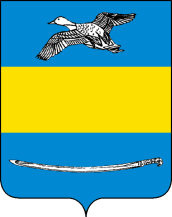 АДМИНИСТРАЦИЯ ЕКАТЕРИНОВСКОГО СЕЛЬСКОГО ПОСЕЛЕНИЯЩЕРБИНОВСКОГО РАЙОНАПОСТАНОВЛЕНИЕАДМИНИСТРАЦИЯ ЕКАТЕРИНОВСКОГО СЕЛЬСКОГО ПОСЕЛЕНИЯЩЕРБИНОВСКОГО РАЙОНАПОСТАНОВЛЕНИЕот 06.07.2017№ 73село Екатериновкасело ЕкатериновкаЗахарченко Анжелика Алексеевна-заведующая отделом по работе с молодёжью и подростками муниципального бюджетного учреждения культуры «Екатериновский сельский Дом культуры Екатериновского сельского поселения Щербиновского района», председатель молодежного Совета;Спирякова 
Елизавета Геннадьевна-учащаяся муниципального автономного общеобразовательного учреждения средняя общеобразовательная школа № 6 муни-ципального образования Щербиновский район село Екатериновка, заместитель председателя молодежного Совета (по согласованию);МолотковаЕлена Сергеевна-учитель начальных классов муниципального автономного общеобразовательного учреждения средняя общеобразовательная школа № 6 муниципального образования Щербиновский район село Екатериновка, секретарь молодежного Совета (по согласованию).Члены молодежного совета:Члены молодежного совета:Члены молодежного совета:Дьяконенко Марина Алексеевна-эксперт отдела по общим и правовым вопросам администрации Екатериновского сельского поселения Щербиновского района;Меркулова
Юлия Александровна-учащаяся муниципального автономного общеобразовательного учреждения средняя общеобразовательная школа № 6 муници-пального образования Щербиновский район село Екатериновка (по согласованию);Овдиенко
Иван Николаевич -дирижер муниципального бюджетного учреждения культуры «Екатериновский сельский Дом культуры Екатериновского сельского поселения Щербиновского района» (по согласованию);Рябко 
Ольга Андреевна -учащаяся муниципального автономного общеобразовательного учреждения средняя общеобразовательная школа № 6 муници-пального образования Щербиновский район село Екатериновка (по согласованию);ФедороваИрина Викторовна-специалист I категории финансового отдела администрации Екатериновского сельского поселения Щербиновского района;Федорова
Людмила Викторовна учитель начальных классов муниципального автономного общеобразовательного учреждения средняя общеобразовательная школа № 6 муниципального образования Щербиновский район село Екатериновка (по согласованию).».АДМИНИСТРАЦИЯ ЕКАТЕРИНОВСКОГО СЕЛЬСКОГО ПОСЕЛЕНИЯЩЕРБИНОВСКОГО РАЙОНАПОСТАНОВЛЕНИЕАДМИНИСТРАЦИЯ ЕКАТЕРИНОВСКОГО СЕЛЬСКОГО ПОСЕЛЕНИЯЩЕРБИНОВСКОГО РАЙОНАПОСТАНОВЛЕНИЕот 18.07.2017№ 74село Екатериновкасело Екатериновка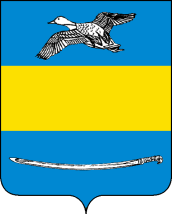 АДМИНИСТРАЦИЯ ЕКАТЕРИНОВСКОГО СЕЛЬСКОГО ПОСЕЛЕНИЯЩЕРБИНОВСКОГО РАЙОНАПОСТАНОВЛЕНИЕАДМИНИСТРАЦИЯ ЕКАТЕРИНОВСКОГО СЕЛЬСКОГО ПОСЕЛЕНИЯЩЕРБИНОВСКОГО РАЙОНАПОСТАНОВЛЕНИЕот 21.07.2017№ 77село Екатериновкасело ЕкатериновкаАДМИНИСТРАЦИЯ ЕКАТЕРИНОВСКОГО СЕЛЬСКОГО ПОСЕЛЕНИЯЩЕРБИНОВСКОГО РАЙОНАПОСТАНОВЛЕНИЕАДМИНИСТРАЦИЯ ЕКАТЕРИНОВСКОГО СЕЛЬСКОГО ПОСЕЛЕНИЯЩЕРБИНОВСКОГО РАЙОНАПОСТАНОВЛЕНИЕот 21.07.2017№ 78село Екатериновкасело Екатериновка